2022年中国舞蹈测评报考简章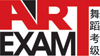 文化部艺术发展中心 国家品牌  规范考试  科学评审  专业认证舞蹈测评是社会艺术水平测评的一个重要组成部分，它是在规范的操作程序下，通过统一的评判标准对参加测评人员的舞蹈水平进行评比与认定的一种测评方式，是检验教学质量和学习成果的一个重要途径，是普及社会艺术教育、提高国民素质的一种重要手段。舞蹈测评是社会舞蹈教育的一个重要组成部分，内容丰富，形式多样，在培养测评人员的舞蹈表演技能的同时，还可以拓展视野、陶冶情操、树立自信，增强目标意识和竞争意识，对促进参加测评人员的全面发展具有十分重要的意义。  一、报考对象凡热爱舞蹈并具有一定中国舞表演基础的少年儿童（4-15岁左右）均可报名。二、级别设置文化和旅游部艺术发展中心的中国舞测评，等级设置为1～10级，10级为最高级别。另外，从中国舞测评的实际以及展演角度出发，加设中国舞表演级（由低到高分为表演级C、表演级B、表演级A）。三、收费标准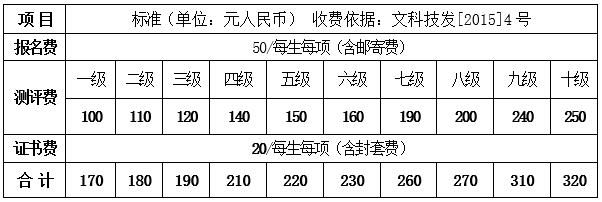 四、报名时间与地点各考区应及时发布中国舞测评考试信息，本着方便考生的原则安排报名时间和地点，按要求办理填写或打印《舞蹈测评考生报名表》(简称“报名表”)、测评收费、发放《准考证》等手续。五、报考须知（一）考生在授课教师的指导下，依据文化和旅游部艺术发展中心的中国舞测评大纲报考，切忌盲目与虚高：1.首次报考不能越过3级，3～7级可越1级报考，8～10级逐级报考；2.越级报考只考本级相应考试内容，无其他加试内容，不加收其他级别费用。（二）考生每次考试只能报考一个级别，办理完报名手续后，恕不办理改报或退报手续。（三）完整、准确、清晰填写或打印报名表和准考证，每人一张报名表和准考证。（四）考生近期2吋免冠彩色照片3张（报名表、准考证、《社会艺术水平测评证书》各一张），照片背面写上考生姓名、申报专业和申报级别。（五）已获得其他考级机构舞蹈考级证书的考生，可对应文化和旅游部艺术发展中心的相同级别按要求报考，须在报名表后附上已过最高级别证书复印件以供参考。（六）考生报名后，不能按规定时间参加考试或考试未通过的，恕不办理退费手续。（七）文化和旅游部艺术发展中心对测评作品有展览、研究、摄像、录像、出版、宣传及处理权。（八）考生按文化和旅游部艺术发展中心中国舞测评大纲中对各级别的具体要求及着装规范进行备考。六、考试时间与地点（一）承办单位至少在开展舞蹈测评活动30个工作日前向考级中心申请测评时间，经考级中心确认后向社会发布。（二）承办单位申请确定中国舞测评考试时间后，各考区应本着有利于组织考试和方便考生的原则来安排考试地点，制定安全预案，按要求办理考试手续，做好有关考试的各项服务工作，确保测评活动顺利进行。七、考试要求（一）考生须按准考证所示时间、地点参加考试，自觉遵守考试纪律，无准考证或准考证与考生身份不符者，均不准进入考场。（二）考生使用文化和旅游部艺术发展中心的中国舞测评大纲中规定的测评组合参加考试，考试级别与申报级别一致。（三）根据考试场地大小，报考同一级别的考生可同场参加测评，每级每组人数以6～10人为宜。（四）指导教师可自行选择伴奏音乐，也可由测评机构提供伴奏音乐。（五）参加中国舞专业测评的考生须按所申报的级别完成指定的基本组合： 1～4级为三个组合展示，5～10级为四个组合展示，内容包括：基础性训练展示、游戏与即兴展示、表演性训练展示等。（六）考官可根据考试的现场情况，要求考生完整或部分地完成所申报级别相应舞种指定的基本组合，不影响考试成绩。八、证书颁发测评通过者, 文化和旅游部艺术发展中心为其颁发《社会艺术水平测评证书》。九、证书查询文化和旅游部艺术发展中心拥有自己独立的证书服务系统，高效、便捷、安全，可通过四种方式即时、免费进行查询验证。（一）在中外艺术考级网(www.artexamcn.com)上进行查询验证。（二）关注微信公众号“艺术测评在线”、“中国艺术考级发布”，通过小程序“艺术考级成绩查询”进行查询验证。（三）通过手机微信扫一扫功能，扫描“艺术考级成绩查询”小程序微信二维码进行查询验证。（四）通过手机微信扫一扫功能，扫描艺术测评纸质证书左下角的微信二维码进行查询验证。网站：中外艺术考级网(www.artexamcn.com)  微信公众号：艺术测评在线塑造美好形体  培育健康心智  激发无限潜能文旅部艺术发展中心成都测评委员会办公地址：成都市武侯区武侯大道双楠段389号3楼307号。联系电话：028-6199741813540468707（微信同号）岳老师  15928452770王老师18140035778（微信同号）袁老师13688321924（微信同号）徐老师13982873399（微信同号）岳老师15108440669（微信同号）张老师18512823272（微信同号）徐老师